Protokol o hodnoceníkvalifikační práce Název bakalářské práce:  Média a experimentPráci předložil student:  JELÍNEK JiříStudijní obor a specializace:  Multimediální design, specializace Nová médiaHodnocení vedoucího prácePráci hodnotil: doc. akad. mal. Vladimír Merta  Cíl práceCíl práce naplněn byl a odpovídá požadavkům, kladeným na tento typ kvalifikační práce.Stručný komentář hodnotitelePosuzovat bakalářskou práci Jiřího Jelínka mi dělá radost a zároveň mě uvádí do stavu jakési křehkosti. Od okamžiku, co se známe, se snažím ho nevyplašit. Jirka Jelínek je od pána boha kolorista. To jako základní charakteristika, důležitá a definující pro člověka pracujícího s médiem barvy. Pozitivní a snad povzbudivá. Velmi citlivě formuluje všechny důvody a zdroje ke své výtvarné práci v textové části bakalářské práce. Z jeho textu je vidět možná nejlépe, proč zmiňuji něco tak intimního, jako je křehkost. Zároveň jeho formulace mají důraz a sebevědomí. Jeden z jeho prvních obrazů zobrazuje leteckou bombu, která asi nejspíš navozuje divákovi události typu Hirošima a Nagasaki, všichni si ten obraz pamatují jako skvělý obraz.  To taky moc nesedí, k tomu co říkám o křehkosti.  A tak se dostávám k tomu, co mu chci vzkázat. Prostě malujte, Jirko, tak jak to cítíte, malujte, co chcete, stejně tomu nikdo nebude rozumět a přes to tomu bude většina vnímavých věřit.Bakalářská práce je až po okraj naplněna potřebou experimentovat. Jde to až za ten okraj, ale protože je Jirka Jelínek a ne jelen, klidně se schová za naivismus a plácá páté přes deváté. Jakoby tady někdo znal neboštíka na mexickém hřbitově. Obraz, objekt, instalace, už chybí jen projekce a brýle na 4D. Jenže jemu to funguje, ani to brutální spojení pivních lahví s oltářním obrazem nerozhodí celek na nesmysl. Prostě si to pojďme užít a přejme Jirkovi, aby mu to zůstalo.Vyjádření o plagiátorstvíBakalářská práce Jiřího Jelínka není plagiátem.4. Navrhovaná známka a případný komentářBakalářskou práci Jiřího Jelínka hodnotím stupněm výborně.Datum: 12. 8. 2020					Podpis:	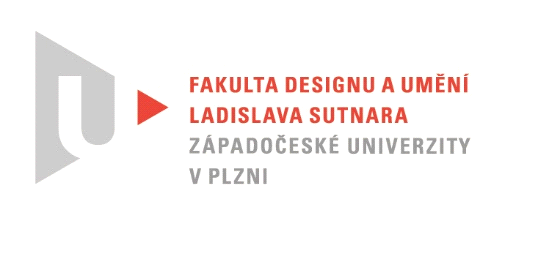 